Section 1 – CONTACT INFORMATIONThis form must be completed and submitted withyour Proposal/Application or your Pre-Contract Documents for RenewalSection 2 – MWDBE PARTICIPATION STATEMENTThis form must be completed and submitted witheither your Proposal/Application or your Pre-Contract Renewal Documents.Attach a copy of your certification if you are counting your company’s participation towards the MWDBE goals for this contract. List below all MWDBEs that were solicited whether or not commitment was obtained. Attach a copy of the certification of each MWDBE with whom a commitment has been made. Prepared by: _________________________________________________   Title: __________________________________ Signature: ___________________________________________________   Date: __________________________________Copy this form as necessary. Section 3 – MWDBE PARTICIPATION WAIVER REQUEST FORM    If you have not made a good faith effort you cannot request a waiver. 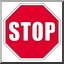 If a good faith effort to utilize MWDBE contractors and/or suppliers has been performed and you have not completely met the MWDBE goals of 13% MBE and 2% WBE, the following is required in order to request an MWDBE participation waiver: Every Organization/Individual contracting with or proposing to contract with DHS must submit their own Diversity Policy upon contract initiation and/or renewal. An MWDBE Diversity Plan is about purchasing services or goods, it is not an employment plan.Section 4 – Sample Diversity PolicyYou/Your organization must submit your own version of a policy.It is the policy of XYZ Company to support the maximum practical utilization of certified MWDBEs by promoting diversity throughout our business practice.  One way XYZ Company accomplishes this is by making a good faith effort to solicit the services of certified MWDBEs throughout our normal business practice, allowing maximum opportunity for MWDBEs to participate as subcontractors and/or suppliers. Good faith efforts are made by searching MWDBE databases, contacting MWDBEs for relevant scopes of work and requesting quotes for services and/or supplies.  Databases regularly searched are https://paucp.dbesystem.com/and www.dgs.internet.state.pa.us/suppliersearch. XYZ Company also partners with the following MWDBE organizations for assistance in locating MWDBEs:  Agency 1, Agency 2, Agency 3. To demonstrate XYZ Company’s commitment to include certified MWDBEs in its business process, MWDBEs we have worked with or are currently working with include: 	MWDBE 1: 	Scope of Work 	MWDBE 2: 	Scope of Work 	MWDBE 3: 	Scope of Work PROPOSALPROPOSALCONTRACT RENEWALCONTRACT RENEWALCONTRACT RENEWALCONTRACT RENEWALRFP TITLEMPER CONTRACT ID MPER CONTRACT ID RFP TITLESTART DATE END DATE PROPOSER/APPLICANT OR CONTRACTOR NAMEPROPOSER/APPLICANT OR CONTRACTOR NAMEPROPOSER/APPLICANT OR CONTRACTOR NAMEPROPOSER/APPLICANT OR CONTRACTOR NAMEMAILING ADDRESSMAILING ADDRESSMAILING ADDRESSMAILING ADDRESSMAILING ADDRESSMAILING ADDRESSMAILING ADDRESSMAILING ADDRESSCITYSTATESTATEZIPWEBSITEWEBSITECONTACT PERSON - Please list the individual at your company who deals with MWDBE concerns.CONTACT PERSON - Please list the individual at your company who deals with MWDBE concerns.NAMEPHONEFAXEMAILCheck and Complete One: Proposal, RFP TITLE       Contract Renewal, then MPER CONTRACT ID       (Note a unique statement is required for each contract.) Application, RFQ Title       Proposal, RFP TITLE       Contract Renewal, then MPER CONTRACT ID       (Note a unique statement is required for each contract.) Application, RFQ Title       Proposal, RFP TITLE       Contract Renewal, then MPER CONTRACT ID       (Note a unique statement is required for each contract.) Application, RFQ Title       Proposal, RFP TITLE       Contract Renewal, then MPER CONTRACT ID       (Note a unique statement is required for each contract.) Application, RFQ Title       Proposal, RFP TITLE       Contract Renewal, then MPER CONTRACT ID       (Note a unique statement is required for each contract.) Application, RFQ Title      Name of Organization or IndividualName of Organization or IndividualName of Organization or IndividualName of Organization or IndividualName of Organization or IndividualContact Person: Address: Address: Address: Phone Number: Email: Email: Tax ID #: Tax ID #: Is Your Firm MWDBE Certified?      Yes      No Certification Type:   MBE   WBE   DBE     Certifying Entity: Is Your Firm MWDBE Certified?      Yes      No Certification Type:   MBE   WBE   DBE     Certifying Entity: Is Your Firm MWDBE Certified?      Yes      No Certification Type:   MBE   WBE   DBE     Certifying Entity: MWDBE Sub Vendor Firm Name: MWDBE Sub Vendor Firm Name: MWDBE Sub Vendor Firm Name: MWDBE Sub Vendor Firm Name: Tax ID #: Tax ID #: Contact Person: Address: Address: Address: Phone Number:Phone Number:Email: Email: Certification Type:  MBE  WBE   DBECertifying Entity:      Certification Type:  MBE  WBE   DBECertifying Entity:      Certification Type:  MBE  WBE   DBECertifying Entity:      Certification Type:  MBE  WBE   DBECertifying Entity:      Types of Subcontract Work or Materials: Types of Subcontract Work or Materials: Types of Subcontract Work or Materials: Date Solicited: Solicitation Method:  Phone EmailQuote Received:  Yes NoQuote Received:  Yes NoCommitment Made:  Yes – Date:        NoCommitment Made:  Yes – Date:        NoAmount Committed:     $ Amount:       % Of Total DHS Contract/Proposal:      Give Reason(s) If No Commitment Made: Give Reason(s) If No Commitment Made: MWDBE Sub Vendor Firm Name: MWDBE Sub Vendor Firm Name: MWDBE Sub Vendor Firm Name: MWDBE Sub Vendor Firm Name: Tax ID #: Tax ID #: Contact Person: Address: Address: Address: Phone Number:Phone Number:Email: Email: Certification Type:  MBE  WBE   DBECertifying Entity:      Certification Type:  MBE  WBE   DBECertifying Entity:      Certification Type:  MBE  WBE   DBECertifying Entity:      Certification Type:  MBE  WBE   DBECertifying Entity:      Types of Subcontract Work or Materials: Types of Subcontract Work or Materials: Types of Subcontract Work or Materials: Date Solicited: Solicitation Method:  Phone EmailQuote Received:  Yes NoQuote Received:  Yes NoCommitment Made:  Yes – Date:        NoCommitment Made:  Yes – Date:        NoAmount Committed:     $ Amount:       % Of Total DHS Contract/Proposal:      Give Reason(s) If No Commitment Made: Give Reason(s) If No Commitment Made: 1Detailed proof of your good faith effort:Please attach copies of your database search results and any other documentation illustrating that you have made a good faith effort to fulfill the County’s goals.Detailed proof of your good faith effort:Please attach copies of your database search results and any other documentation illustrating that you have made a good faith effort to fulfill the County’s goals.Detailed proof of your good faith effort:Please attach copies of your database search results and any other documentation illustrating that you have made a good faith effort to fulfill the County’s goals.Detailed proof of your good faith effort:Please attach copies of your database search results and any other documentation illustrating that you have made a good faith effort to fulfill the County’s goals.2A brief description of what your business does/will do:A brief description of what your business does/will do:A brief description of what your business does/will do:A brief description of what your business does/will do:23Are there any inventory or supplies necessary for the completion of this proposal/contract?  Please answer yes or no.  If yes, please provide a list of those items:Are there any inventory or supplies necessary for the completion of this proposal/contract?  Please answer yes or no.  If yes, please provide a list of those items:Are there any inventory or supplies necessary for the completion of this proposal/contract?  Please answer yes or no.  If yes, please provide a list of those items:Are there any inventory or supplies necessary for the completion of this proposal/contract?  Please answer yes or no.  If yes, please provide a list of those items:34A copy of your company's business diversity policy:Please attach a copy of your company’s diversity policy that addresses good faith efforts to include MWDBEs on company letterhead.  This request is for business diversity and not an Equal Employment Opportunity (EEO) policy that addresses workforce or employment (attached is a sample policy that may be used as a guide).  If an active diversity policy does not exist, your company must be willing to develop and submit one within 45 days.  If you need to request this 45-day extension, please do so below:A copy of your company's business diversity policy:Please attach a copy of your company’s diversity policy that addresses good faith efforts to include MWDBEs on company letterhead.  This request is for business diversity and not an Equal Employment Opportunity (EEO) policy that addresses workforce or employment (attached is a sample policy that may be used as a guide).  If an active diversity policy does not exist, your company must be willing to develop and submit one within 45 days.  If you need to request this 45-day extension, please do so below:A copy of your company's business diversity policy:Please attach a copy of your company’s diversity policy that addresses good faith efforts to include MWDBEs on company letterhead.  This request is for business diversity and not an Equal Employment Opportunity (EEO) policy that addresses workforce or employment (attached is a sample policy that may be used as a guide).  If an active diversity policy does not exist, your company must be willing to develop and submit one within 45 days.  If you need to request this 45-day extension, please do so below:A copy of your company's business diversity policy:Please attach a copy of your company’s diversity policy that addresses good faith efforts to include MWDBEs on company letterhead.  This request is for business diversity and not an Equal Employment Opportunity (EEO) policy that addresses workforce or employment (attached is a sample policy that may be used as a guide).  If an active diversity policy does not exist, your company must be willing to develop and submit one within 45 days.  If you need to request this 45-day extension, please do so below:45A brief explanation as to why an MWDBE participation waiver is being requested:A brief explanation as to why an MWDBE participation waiver is being requested:A brief explanation as to why an MWDBE participation waiver is being requested:A brief explanation as to why an MWDBE participation waiver is being requested:5Prepared byPrepared byTitleSignatureSignature__________________________________Date